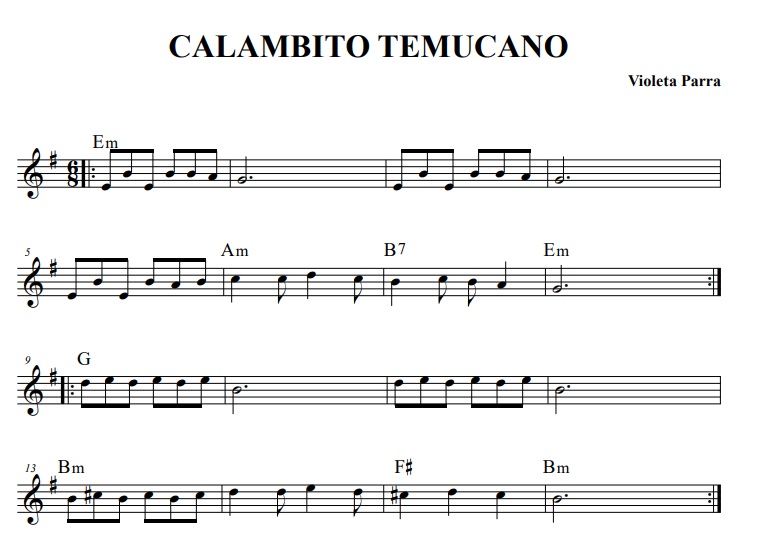 SEPTIEMBREASIGNATURA: MúsicaASIGNATURA: MúsicaGUÍA DE APRENDIZAJEProfesor(a): Danielo Valenzuela Olmos_GUÍA DE APRENDIZAJEProfesor(a): Danielo Valenzuela Olmos_GUÍA DE APRENDIZAJEProfesor(a): Danielo Valenzuela Olmos_Nombre Estudiante:Nombre Estudiante:Curso: 2° MedioObjetivos Priorizados: EJECUCIÓN INSTRUMENTAL REPERTORIO DE FIESTAS PATRIAS.Objetivos Priorizados: EJECUCIÓN INSTRUMENTAL REPERTORIO DE FIESTAS PATRIAS.Objetivos Priorizados: EJECUCIÓN INSTRUMENTAL REPERTORIO DE FIESTAS PATRIAS.Objetivo de Aprendizaje: Interpretar un repertorio con un instrumento musical desde una partitura simple. El Repertorio será una pieza musical de carácter binario referido al tiempo de fiestas patrias.Objetivo de Aprendizaje: Interpretar un repertorio con un instrumento musical desde una partitura simple. El Repertorio será una pieza musical de carácter binario referido al tiempo de fiestas patrias.Objetivo de Aprendizaje: Interpretar un repertorio con un instrumento musical desde una partitura simple. El Repertorio será una pieza musical de carácter binario referido al tiempo de fiestas patrias.Recursos de aprendizaje a utilizar:Partitura “Calambito Temucano” adjunta.Tutorial melódico  https://www.youtube.com/watch?v=UPAzGpgPcTcTutorial para Guitarra Acústica https://www.youtube.com/watch?v=nPOge64znpYTutorial para Guitarra eléctrica https://www.youtube.com/watch?v=9kF1Wb6iUxMRecursos de aprendizaje a utilizar:Partitura “Calambito Temucano” adjunta.Tutorial melódico  https://www.youtube.com/watch?v=UPAzGpgPcTcTutorial para Guitarra Acústica https://www.youtube.com/watch?v=nPOge64znpYTutorial para Guitarra eléctrica https://www.youtube.com/watch?v=9kF1Wb6iUxMRecursos de aprendizaje a utilizar:Partitura “Calambito Temucano” adjunta.Tutorial melódico  https://www.youtube.com/watch?v=UPAzGpgPcTcTutorial para Guitarra Acústica https://www.youtube.com/watch?v=nPOge64znpYTutorial para Guitarra eléctrica https://www.youtube.com/watch?v=9kF1Wb6iUxMINSTRUCCIONES: 1.-  En la partitura “Calambito Temucano” escriba el nombre de cada nota.2.- Observando los tutoriales del cuadro “Recursos de aprendizaje” practique el instrumento que usted elija ejecutar.3.- Ensaye la pieza musical hasta que la haya memorizado. Si no tiene internet deberá aplicar los conocimientos obtenidos en nuestra asignatura para leer su partitura.4.- Realizar en Word o en su cuaderno una breve biografía de la autora de esta música la señora Violeta Parra.4.- Enviar video ejecutando la pieza y su Word o foto de la biografía  a   danielovalenzuela@liceojuanrusqueportal.cl  INSTRUCCIONES: 1.-  En la partitura “Calambito Temucano” escriba el nombre de cada nota.2.- Observando los tutoriales del cuadro “Recursos de aprendizaje” practique el instrumento que usted elija ejecutar.3.- Ensaye la pieza musical hasta que la haya memorizado. Si no tiene internet deberá aplicar los conocimientos obtenidos en nuestra asignatura para leer su partitura.4.- Realizar en Word o en su cuaderno una breve biografía de la autora de esta música la señora Violeta Parra.4.- Enviar video ejecutando la pieza y su Word o foto de la biografía  a   danielovalenzuela@liceojuanrusqueportal.cl  INSTRUCCIONES: 1.-  En la partitura “Calambito Temucano” escriba el nombre de cada nota.2.- Observando los tutoriales del cuadro “Recursos de aprendizaje” practique el instrumento que usted elija ejecutar.3.- Ensaye la pieza musical hasta que la haya memorizado. Si no tiene internet deberá aplicar los conocimientos obtenidos en nuestra asignatura para leer su partitura.4.- Realizar en Word o en su cuaderno una breve biografía de la autora de esta música la señora Violeta Parra.4.- Enviar video ejecutando la pieza y su Word o foto de la biografía  a   danielovalenzuela@liceojuanrusqueportal.cl  